У К Р А Ї Н АГОЛОВА ЧЕРНІВЕЦЬКОЇ ОБЛАСНОЇ РАДИ__________________________________________________________________________________________РОЗПОРЯДЖЕННЯ02  грудня  2021 р.							        № 372-нПро відзначення 
Ольги БАГРІЙ
Відповідно до Положення про Почесну грамоту Чернівецької обласної ради, затвердженого рішенням 2-ї сесії обласної ради VІІІ скликання від 31.03.2021 № 99-2/21, нагородити Почесною грамотою Чернівецької обласної ради:за сумлінну працю, високий професіоналізм, вагомий внесок у реалізацію державної політики зайнятості, соціального захисту населення від безробіття, активну громадянську позицію та з нагоди 35-річчя від дня народження. Голова обласної ради		                                               Олексій БОЙКОБАГРІЙ
Ольгу Іванівнузаступника директора Чернівецького обласного центру зайнятості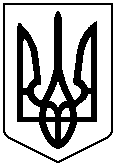 